RESEARCH ARTICLE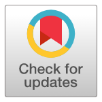 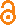 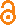 Title page should contain the title of the paper in bold face, title case (font size 16), abbreviations should be avoidedAuthor names should be spelled out. Affiliations should contain the following information: department(s)/subunit(s); institution; city, state/region, postal code; country, and email. Please check author names carefully, as we cannot amend or correct these sections after publication without publishing a formal Correction.First AuthorDepartment, University, City, Postal Code, CountryDepartment, University, City, Postal Code, CountryEmail	:	Use your institutional email address in the journal metadata and the article itself and check spam on a regular basisLink Orchid	:	Second AuthorDepartment, University, City, Postal Code, CountryDepartment, University, City, Postal Code, CountryEmail	:	Use your institutional email address in the journal metadata and the article itself and check spam on a regular basisLink Orchid	:Other AuthorDepartment, University, City, Postal Code, CountryEmail	:	Use your institutional email address in the journal metadata and the article itself and check spam on a regular basisLink Orchid	: Corresponding Author’s information*To whom correspondence should be addressed.Address:(Tel) :(Fax) :(E-mail) : Use your institutional email address in the journal metadata and the article itself and check spam on a regular basis